Туроператор по внутреннему туризму «Мобайл-Экспресс»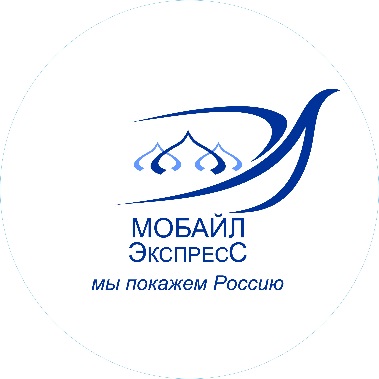 www.tur-mobile.ru                                                                                                                                                                  mobile-travel@yandex.ru                                                                                                                                                                                                                                                                                                                                                                             8-495-363-38-178-926-018-61-13«ГРАНД-ТУР ПО КАРЕЛИИ»Петрозаводск - деревня Киндасово - центр шунгита - остров Кижи – остров Валаам (за доп. плату) – горный парк «Рускеала» (за доп.плату) - водопады Ахвенкоски (за доп. плату) - заповедник «Кивач» - Соловки (2 ночи)+ мастер-класс по игре на традиционных карельских инструментах+ чаепитиеЖ/д тур6 дней / 5 ночей (воскресенье – пятница)Даты заезда: 06.06.21;  20.06.21;  27.06.21;  04.07.21;  11.07.21;  18.07.21;  25.07.21;  01.08.21; 08.08.21;  15.08.21;  22.08.21;  29.08.21;  05.09.211 день – воскресенье
Прибытие в Петрозаводск самостоятельно. Встреча с гидом на ж/д вокзале по прибытии поезда №18 (~ 07.50), табличка «Гранд-тур по Карелии».
Завтрак в кафе города
Автобусная обзорная экскурсия по Петрозаводску + пешеходная экскурсия по уникальному музею современного искусства под открытым небом (экспозиция скульптур на набережной Онежского озера)
Во время экскурсии Вы познакомитесь с историей города, а также с его современным обликом. Вас ждет осмотр исторических площадей, посещение Губернаторского парка, Кафедрального собора А.Невского и прогулка по набережной Онежского озера.
Посещение центра Шунгита. Вас ждет знакомство с загадочным минералом, здесь Вы узнаете о свойствах шунгита и его применении, посетите шунгитовую релакс-комнату, отдых в которой подарит вам невероятный заряд живой энергии. После мы угостим Вас карельским иван-чаем.
Выезд в удивительную карельскую деревню Киндасово, первое упоминание о которой зафиксировано в книгах 1496 года. Основное местное население-это народность с милым названием «карелы-людики». Деревня стоит на берегу прекрасной реки Шуя. После экскурсии по деревне Вас ждет мастер-класс по игре на традиционных карельских пастушьих музыкальных инструментах (torvi, pili). Согреет всех фирменный Киндасовский чай заваренный на чистейшей родниковой воде с карельскими травами и карельские пирожки.
Возвращение в Петрозаводск.2 день – понедельник
Завтрак (в случае раннего выезда ланч-бокс + постный обед)
За дополнительную плату экскурсия «Валаам + Рускеала» (бронирование при заказе тура!) Спец. цена: 5900 руб. /взр., 4050 руб./ребенок до 12 лет
~05:00 Ранний выезд, чтобы успеть всё увидеть. «Ланч-бокс» в дорогу просьба взять на стойке портье Вашего отеля.
Переезд в регион Северное Приладожье (250 км). По пути, посещение мемориала «Поклонный крест», установленного в память о Зимней войне.
Экскурсия в горном парке «Рускеала» – знаменитый мраморный каньон. Отвесные мраморные стены каньона производят сильнейшее впечатление на посетителей. После окончания экскурсии – посещение Тохминских водопадов (водопады Ахвенкоски), где снимался фильм «А Зори здесь тихие».
Трансфер в порт г. Сортавала.
Отправление по Ладожскому озеру на остров Валаам. (45 мин. в пути на «метеоре»). 
Экскурсия по Центральной усадьбе монастыря и экскурсия на Воскресенский скит.
Обед в монастырской трапезной (постный).
Валаам-Северный Афон, святая обитель, волшебная земля. В свое время на Валламе любили бывать Н.Рерих, И.Шишкин, А.Куинджи, Ф.Тютчев, представители династии Романовых, видные церковные деятели.
Вас Валаам не оставит равнодушным!
Возвращение в Сортавала.
~00:00 Позднее прибытие в Петрозаводск.3 день – вторник
Завтрак в кафе гостиницы.
Поездка на «комете» на остров Кижи (1 час 20 минут по Онежскому озеру. На острове-4 часа). Остров Кижи – жемчужина Заонежья, расположен среди Кижских шхер. Главной достопримечательностью острова является музей деревянного зодчества, в центре которого расположен ансамбль Кижского погоста. Во время экскурсии по острову Вы посетите традиционный дом крестьянина, узнаете много нового о карельских ремеслах и традициях, послушаете колокольные звоны и увидите одну из главных православных святынь Русского Севера-церковь Воскрешения Лазаря.
Возвращение в Петрозаводск4 день – среда
Завтрак в кафе гостиницы.
Освобождение номеров.
Отправление на комфортабельном автобусе в г. Кемь (470 км)
В пути загородная экскурсия в заповедник «Кивач» – старейший в России и первый в Карелии. Во время экскурсии по заповеднику Вы увидите самый известный водопад Карелии – Кивач и дендрарий знаменитой карельской березы.
Обед в кафе в пути
Прибытие в Кемь, размещение в туристическом комплексе «Причал» (расположен в поселке Рабочеостровск на берегу Белого моря, 12 км от города Кемь).5 день – четверг
Ранний подъем
Завтрак в кафе гостиницы
Отправление теплохода на Соловки. Переход по Белому морю (в пути 2 часа). Прибытие на остров. Трансфер вещей в гостиницу.
Экскурсия по Центральной усадьбе монастыря.
Обед в кафе.
Размещение  на Соловках в гостинице «Соловецкая слобода».
Прогулка к Мысу лабиринтов на живописный берег Белого моря. Здесь вы сможете увидеть пляшущие березки и лабиринты из камней.
Свободное время для приобретения сувениров, посещения магазинов.6 день – пятница
Завтрак в кафе гостиницы
Автобусная экскурсия на Секирную гору, где во времена соловецких лагерей находился штрафной изолятор – место наказания заключенных. Вы увидите уникальную церковь-маяк.
Экскурсия «Ботанический сад – Макарьевская пустынь». Вы увидите один из самых северных ботанических садов России, который расположен на территории бывшей монастырской Макарьевской пустыни.
Обед.
Свободное время16:00/19:00 Возвращение в Рабочеостровск (заранее сообщайте, какой рейс нужен!)
Трансфер на вокзал г. Кемь
Отправление на поезде в Москву/ в Санкт-Петербург
Возможно забронировать доп. ночь в гостинице “Причал” с 6-го на 7-й день и уехать утренним поездом (2-местный номер 2900 руб., 1-местный номер 2500 руб. Завтрак 300 руб./чел.)Скидка:
Детям до 10 лет – 2700 руб./чел.
Детям до 13 лет – 1000 руб./чел.В стоимость включено:
Проживание – 3 ночи в Петрозаводске, 1 ночь в г. Кемь, 1 ночь на Соловках
Питание по программе (6 завтраков, 3 обеда)
Транспортное и экскурсионное обслуживание по программе
Услуги гида и сопровождающего все дни по программеДополнительно оплачивается:
Экскурсия «Валаам + Рускеала». Стоимость: 5900 руб. /взр., 4050 руб./ребенок до 12 лет. Бронировать при заказе тура.
Билеты до Петрозаводска и обратные из г. Кемь. ВНИМАНИЕ!
Водные переезды по Онежскому озеру (на о.Кижи), по Ладожскому озеру (на о.Валаам) и по Белому морю (на о.Соловки) осуществляются при благоприятных метеоусловиях и отсутствии штормового предупреждения.
Все экскурсии на Соловках начинаются и заканчиваются у экскурсионного бюро. Музей имеет право присоединять туристов, если в группе менее 15 человек на пешеходные экскурсии для сохранения их стандартной стоимости.Примечание.
В связи с ограничительными мерами по предотвращению распространения COVID-19, в программе возможны корректировки в соответствии с распоряжениями Главы РК и Роспотребнадзора на момент проведения тура.
Заселение в гостиницу несовершеннолетних граждан, не достигших 14-летнего возраста, осуществляется на основании документов, удостоверяющих личность находящихся вместе с ними родителей (усыновителей, опекунов), сопровождающего лица (лиц), при условии предоставления таким сопровождающим лицом (лицами) нотариально заверенного согласия законных представителей (одного из них), а также свидетельств о рождении этих несовершеннолетних.
Заселение в гостиницу несовершеннолетних граждан, достигших 14-летнего возраста, в отсутствие нахождения рядом с ними законных представителей осуществляется на основании документов, удостоверяющих личность этих несовершеннолетних, при условии предоставления нотариально заверенного согласия законных представителей (одного из них).
Туроператор оставляет за собой право менять порядок предоставления услуг без уменьшения их объема.